Шановний учаснику/учасниця! Вітаємо тебе на ІІ етапі дистанційного проєкту «Мій світ психології» та пропонуємо завдання ІІ етапу – створити дорожню карту емоційного розвитку особистості, починаючи з дошкільного віку та закінчуючи старшим підлітковим віком. Довідково.Дорожня карта – це візуалізація розгортання, розвитку  якогось процесу, об’єкту, стратегії дії. Вона відповідає на питання  «що?», «коли?».Критерії оцінювання завдання: повнота розкриття (5 балів), логічність            (5 балів), науковість (5 балів), наявність поетапних візуальних орієнтирів         (5 балів),  естетичність оформлення (5 балів).Вимоги до оформлення завдання: скан, фото, скрин, документ Word. Роботу надіслати прикріпленим підписаним файлом.Приклади:  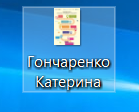 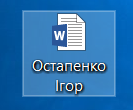 Звертаємо увагу: роботу необхідно надіслати до 15 квітня 2021 року (включно).Успіхів!